Topic: Revision grammar.				Date 17/03/2020Group: E- 91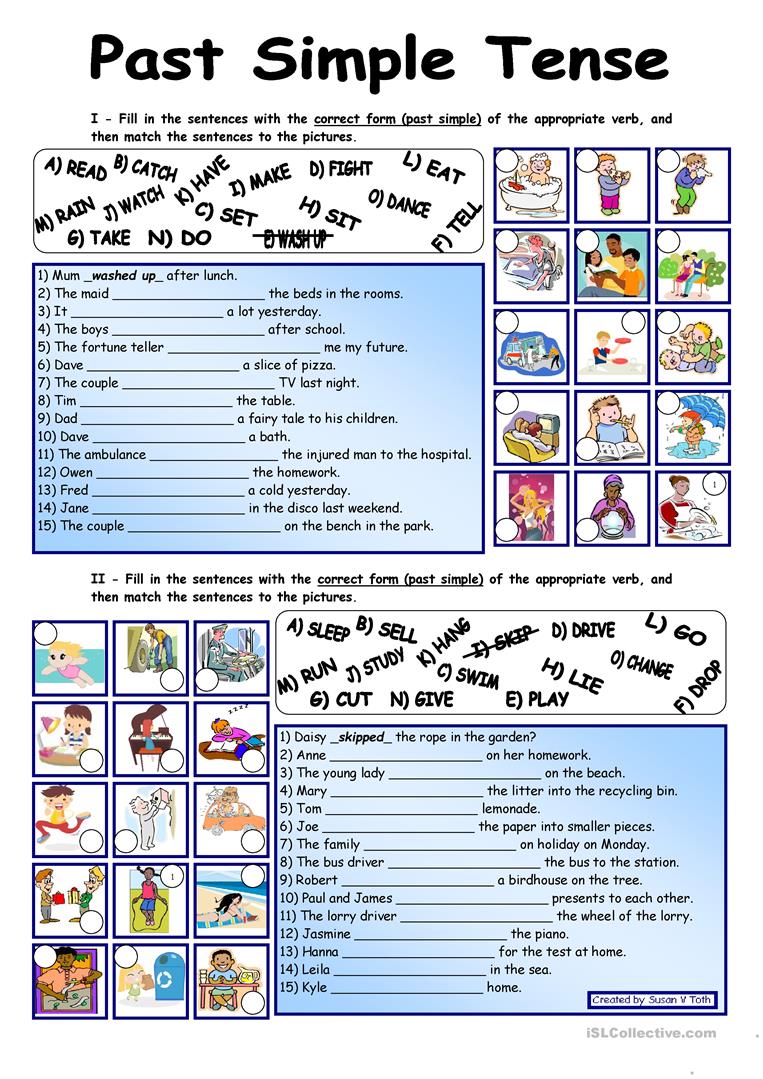 